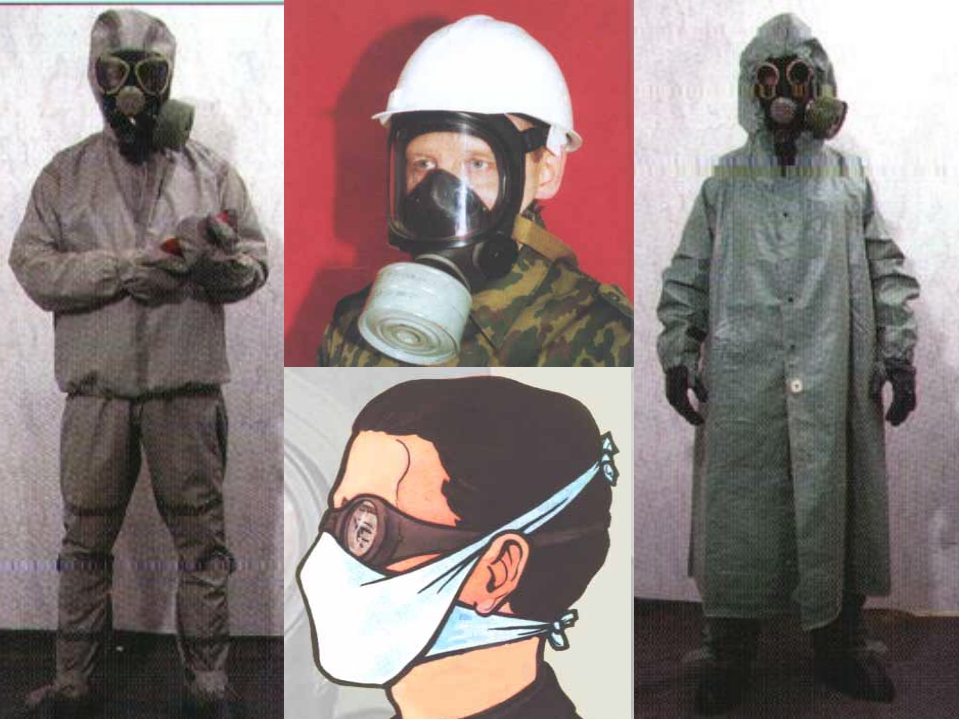 В комплексе мероприятий по защите населения в чрезвычайных ситуациях техногенного характера или при воздействии средств массового поражения возможного противника использование средств индивидуальной защиты (СИЗ) занимает одно из ведущих мест. СИЗ необходимы для защиты органов дыхания и для защиты тела  при пребывании людей в атмосфере зараженного воздуха отравляющими, радиоактивными, аварийно химически опасными веществами, биологическими средствами, а также для защиты открытых участков кожи и одежды (обмундирования) от попадания на них капель и аэрозолей отравляющих и аварийно химически опасных веществ, радиоактивной пыли и биологических средств.Средства индивидуальной защиты помогают сохранить жизнь человека, быстро провести эвакуацию, без проблем для здоровья добраться в безопасное место. Такие средства защиты используются как при выполнении каких-либо работ в быту и на производстве, так и в самых различных чрезвычайных ситуациях. Это, например, пожары, особенно если они усложнены токсичными выбросами химических веществ, когда при угрозе радиационных и бактериальных загрязнениях окружающей среды используются средства защиты, к которым относятся противогазы, респираторы, защитные комплекты.  Надежность и возможности средств не одинаковы, но даже изделия с самым низким процентом защиты помогут на какое-то время избежать опасного отравления.Средства защиты кожи, наряду с защитой от паров и капель ОВ (отравляющих веществ), предохраняют открытые участки тела, одежду, обувь и снаряжение от заражения РВ (радиоактивных веществ)  и  БС (биологических средств). Кроме того, они полностью задерживают a-частицы и в значительной мере ослабляют воздействие b-частиц.По принципу защитного действия средства защиты кожи подразделяются на изолирующие и фильтрующие.Изолирующие средства защиты кожи изготавливают из воздухонепроницаемых материалов, обычно из специальной эластичной и морозостойкой прорезиненной ткани. Они могут быть герметичными и негерметичными. Герметичные средства закрывают все тело и защищают от паров и капель ОВ, негерметичные средства защищают только от капель ОВ.К изолирующим средствам защиты кожи относятся общевойсковой защитный комплект и специальная защитная одежда.Фильтрующие средства защиты кожи изготавливают в виде хлопчатобумажного обмундирования и белья, пропитанные специальными химическими веществами. Фильтрующими средствами защиты кожи может быть обычная одежда и белье, если их пропитать, например, мыльно-масляной эмульсией.Изолирующие средства защиты кожи - общевойсковой защитный комплект и специальная защитная одежда - предназначаются в основном для защиты личного состава формирований гражданской обороны при работах на зараженной местности.Общевойсковой защитный комплект состоит из защитного плаща, защитных чулок и защитных перчаток. Вес защитного плаща около 1,6 кг.К специальной защитной одежде относятся: легкий защитный костюм, защитный комбинезон, защитный костюм, состоящий из куртки и брюк, и защитный фартук.Наряду с фильтрующими и изолирующими средствами защиты кожи применяются и подручные средства защиты кожи.Подручные средства защиты кожиК подручным средствам защиты кожи относятся обычная одежда и обувь. Обычные накидки и плащи из хлорвинила или прорезиненной ткани, пальто из драпа, грубого сукна или кожи хорошо защищают от радиоактивной пыли и бактериальных средств; они также могут защитить от капельножидких ОВ в течение 5-10 минут, ватная одежда защищает значительно дольше.Для защиты ног используют сапоги промышленного и бытового назначения, резиновые боты, галоши, валенки с галошами, обувь из кожи и кожзаменителей.Для защиты рук можно использовать резиновые или кожаные перчатки и брезентовые рукавицы. При использовании обычной одежды в качестве средства защиты для большей герметизации необходимо застегивать ее на все пуговицы, обшлага рукавов и брюк завязывать тесьмой, воротник поднимать и обвязывать шарфом.Для более надежной защиты кожных покровов рекомендуется применять упрощенный защитный фильтрующий комплект, который при специальной пропитке может обеспечить защиту и от паров ОВ. Комплект может состоять из лыжного, рабочего или школьного, обычного мужского костюма или стандартного ватника (куртки и брюк), перчаток (резиновых, кожаных или пропитанных шерстяных, хлопчатобумажных), резиновых сапог промышленного и бытового назначения или резиновых бот с пропитанными чулками, валенок с калошами, обуви из кожи и кожзаменителей.Одежда, которая берется для пропитки, должна полностью (герметично) закрывать тело человека. Наиболее доступным средством для пропитки одежды в домашних условиях являются растворы на основе синтетических моющих средств, применяемые для стирки белья, или же мыльно-масляная эмульсия.Чтобы получить 2,5 л раствора, необходимого для пропитки одного комплекта, берут 0,5 л моющего вещества и 2 л подогретой до 40-50ᵒ С воды затем тщательно перемешивают до получения однородного раствора.Одежда, пропитанная указанным раствором, не имеет запаха, не раздражает кожу и легко отстирывается. Пропитка не разрушает одежду и облегчает ее дегазацию и дезактивацию.Простейшие средства защиты кожи надевают непосредственно перед угрозой поражения радиоактивными, отравляющими веществами или бактериальными средствами. После этого надевают противогаз (при радиоактивном или бактериальном заражении можно использовать респиратор, маску ПТМ-1 или ватно-марлевую повязку), поднимают воротник куртки (пиджака) и шарфом завязывают его, надевают капюшон, головной убор, перчатки (рукавицы).В простейших средствах защиты кожи можно перейти зараженный участок местности или выйти за пределы очага заражения.Выйдя из зараженного района, следует быстро снять одежду, соблюдая меры предосторожности, и при первой возможности, но не позднее чем через час, произвести ее обеззараживание. Обеззараженную и тщательно выстиранную одежду можно использовать в качестве защиты повторно, обработав пропиточным составом для защиты от отравляющих веществ.     Будьте внимательны и осторожны. Но если все же беда произошла, помните: рядом с Вами находятся профессионалы. Не медлите с вызовом помощи по телефонам:-  единый телефон вызова экстренных оперативных служб «112»,-  службы спасения Волгограда – «089»  ЕДИНЫЙ ТЕЛЕФОН ВЫЗОВА ЭКСТРЕННЫХ ОПЕРАТИВНЫХ СЛУЖБ 112 Комитет гражданской защиты населенияадминистрации Волгограда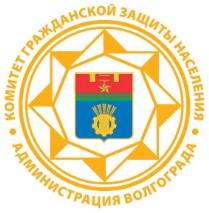 Информация для населения.  Средства защиты кожи от заражения отравляющими, радиоактивными веществами и биологическими средствами.